CONCOUR 2011EXERCICE N°1Soit a et b deux réels tels que a<bA/ Soit  deux fonctions continues sur  telles :. pour tout réel x appartenant à , Il existe un réel x0 appartenant à , Montrons qu’il existe un réel α appartenant à , tel que   est une fonction continue sur   il existe deux réel M et m tels que pour tout réel x appartenant à ,Or pour tout réel x appartenant à ,  donc   Comme Il existe un réel x0 appartenant à ,  et pour tout réel x appartenant à ,  Alors   la relation ( 1)  Devient Il existe donc un réel α appartenant à  tel que   d’où B/ soient f et g deux fonctions définies sur tells que :. g est continue sur .. f est dérivable et strictement croissante sur  et sa fonction dérivée est continue sur .On désigne par G la primitive de g sur  qui s’annule en a.Justifie que En déduire qu’il existe un réel c de  tel que Puisque f  est dérivable sur  et sa fonction dérivée est continue sur et g est continue sur donc d’après le théorème d’intégration par partie on a f est dérivable et strictement croissante sur donc f vérifie pour tout réel x appartenant à , Il existe un réel x0 appartenant à ,  et comme g est continue sur d’après la partie A il existe un réel c appartenant à  tel que EXERCICE N° 2Soit p un nombre premier et k Montrons que p divise Donc Soit n un entier supérieur ou égal à 1 et p premier Montrons que Pour n = 1  vraieOn suppose que  est vraieDonc pour tout entier supérieur ou égal à 1 et p premier Si  est un entier négatif et non nul alors (-n) donc  donc On a aussi donc pour tout entier  on a  pour tout i = 1, 2,…., NExercice N°3Soit  et h(O,) l’homothétie  de centre O et de rapport Soit M’ = I(o,k)(M) et M’’ = h(O,)(M’)I(O,k)(M) =M’  M’  et   .  =kM’’ = h(O,)(M’)    M’’  et   . On a alors M’  et M’’  donc  M’’ . . Ainsi M’’  et    donc I(O,k)(M) = M’’= h(O,)(M’)  = h(O,)o I(o,k)(M)Ce qui prouve que h(O,)o I(o,k) = I(O,k)Si D une droite passant par O Si M un point de D I(O,k)(M) =M’  M’  M’ est un point de DSi M’ et un point de D et tel I(O,k)(M) =M’ I(O,k)(M’) =M  M  M est un point de DDonc I(O,k)( D) =DSoit C un cercle de centre J ne passant pas par le point O.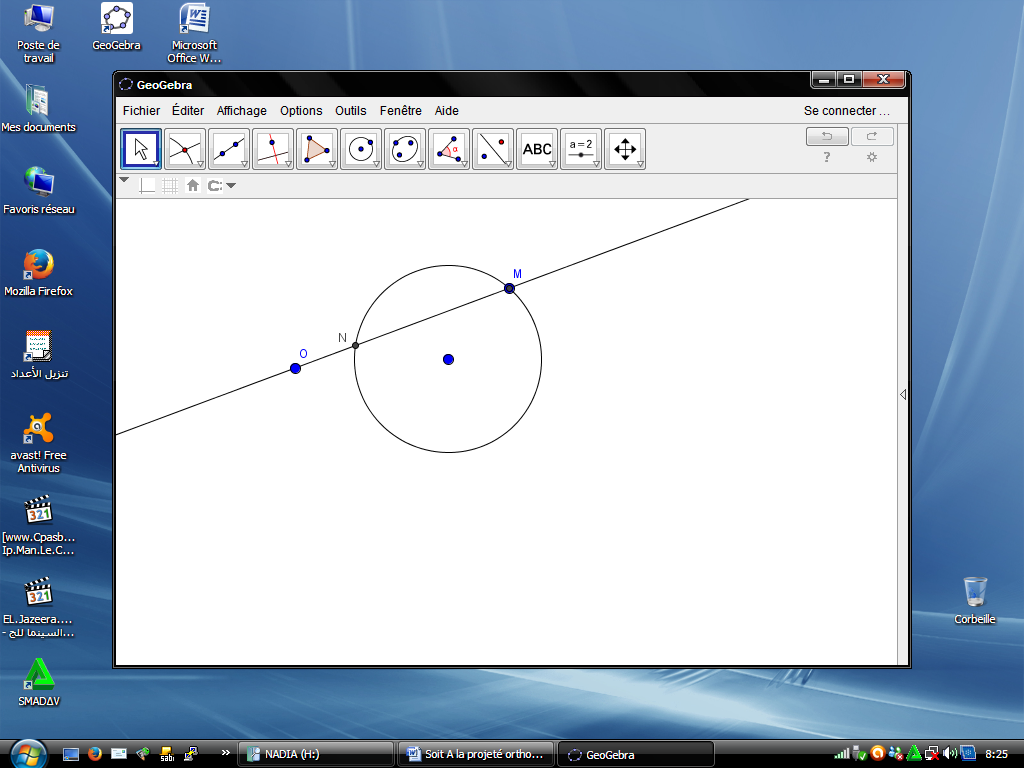 Si la puissance p du point o par rapport  au cercle C est égale  k alors I(o,k)(C ) = CSi la puissance p du point o par rapport  au cercle C est différente de  k Soit M un point de C et N le deuxième point d’intersection de la droite (OM) et de C I(O,k)(M) =M’  M’  et   .  =k or   .  =p et N Les points O M, M’ et N sont  donc alignés et on a  .  =k et a   .  =pc) 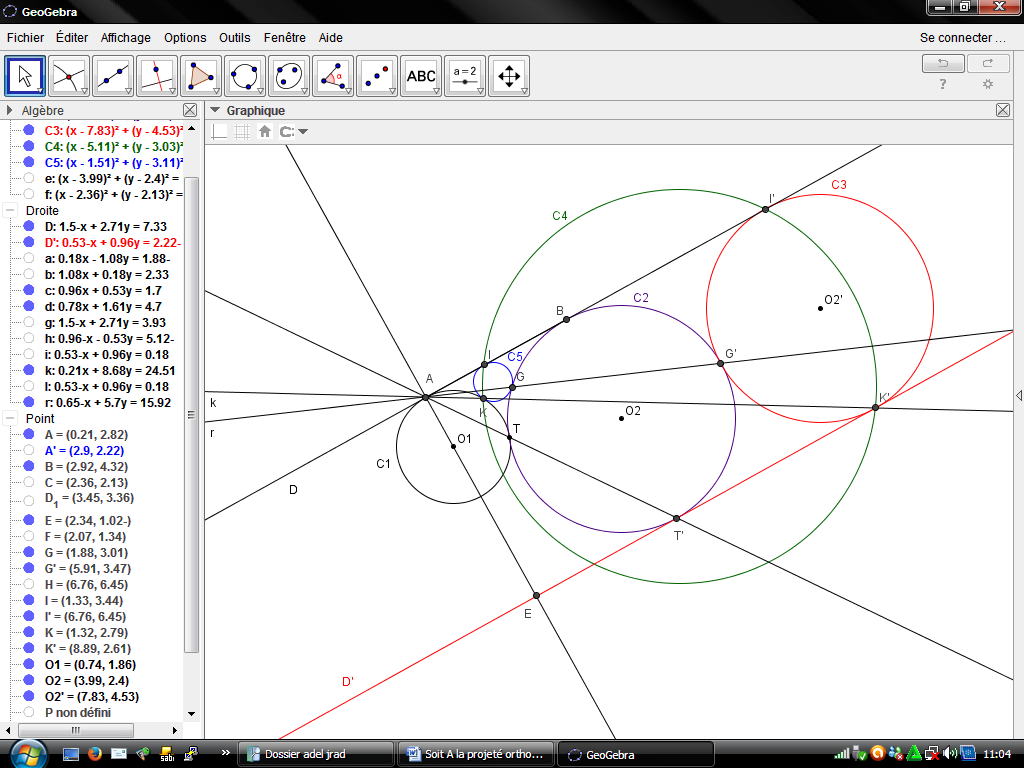 Soit C3 le cercle tangente à C2 à la droite D' et à la droite DOn pose K' le point de contact de C3 et la droite D'; la droite (AK') recoupe C1 en K Donc f(K) =K'On pose G' le point de contact de C3 et le cercle C2; la droite (AG') recoupe C2 en GDonc f(G) = G'On pose I' le point de contact de C3 et la droite D et I' = f(I)On a f(K) =K' et  f(I)= I' donc K, K', I et I' sont dans un même cercle C4,  I' est donc le point d'intersection de (AI) et le cercle C4Le cercle C5 passant par K', G' et I' est l'image de C3 par f.C5 est tangente aux cercle C1 et C2 et à la droite D Puisque son image C3 par f et tangente aux droites D et D' et à C2.I(O,k)(M)=M' On a  Les points M N ; M' et N sont alignées et  donc c) Soit C3 le cercle tangente à C2 à la droite D' et à la droite DOn pose K' le point de contact de C3 et la droite D'; la droite (AK') recoupe C1 en K Donc f(K) =K'On pose G' le point de contact de C3 et le cercle C2; la droite (AG') recoupe C2 en GDonc f(G) = G'On pose I' le point de contact de C3 et la droite D et I' = f(I)On a f(K) =K' et  f(I)= I' donc K, K', I et I' sont dans un même cercle C4,  I' est donc le point d'intersection de (AI) et le cercle C4Le cercle C5 passant par K', G' et I' est l'image de C3 par f.C5 est tangente aux cercle C1 et C2 et à la droite D Puisque son image C3 par f et tangente aux droites D et D' et à C2.C est un cercle de centre O et de rayon R et O un point du planUne droite passant par O coupe le cercle C en A et B Montrons que .  est un nombre constant p qu’on précisera.La droite (OI) coupe le cercle C en B’ et A’.Les triangle OAB’ et OA’B  sont semblables en effet   deux angles inscrits au cercle C et interceptent le même arc  BB’ et Donc  Donc    .  =    .  =( OI +IA’).(OI-IB’)=OI² -R² = p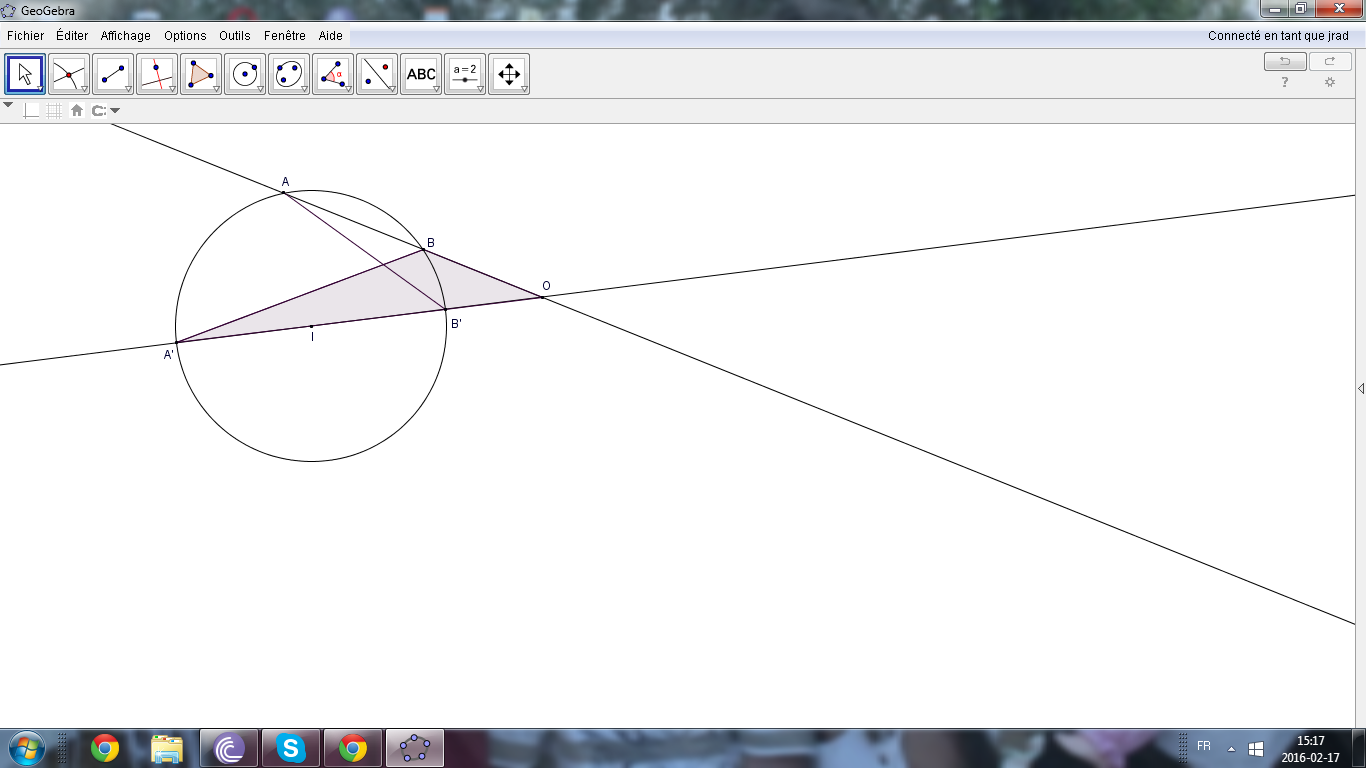 Le triangle OTI est rectangle en T d’après Pythagore OT² = OI² - R² =pII/Soit O un point du plan et  I(O,k) :                 M    M’     tel que  .  = kMontrons que I(O,k)  est bijective.I(O,k)(M) =M’  M’  et   .  =k  M  et   .  =k  I(O,k)(M’) =M I(O,k)  est bijective et sa réciproque est elle-même.I(O,k)(M) =M    .  =k   OM =L’ensemble des points invariant par I(O,k) est le cercle de centre o et de rayon I(o,k)(A) = A’   A’  et  .  =k  I(o,k)(B) = A’   B’  et   .  =k  On O  donc les points A, B et A’ ne sont pas alignés.Soit C le cercle passant par les points A, B et A’ Et on pose B’’ l’autre point d’intersection de C et la droite (OB)On a  .  = .  Or  .  = .   donc  .  =  .   =   et B’’ sont confondues et par suite B’ est un point de C.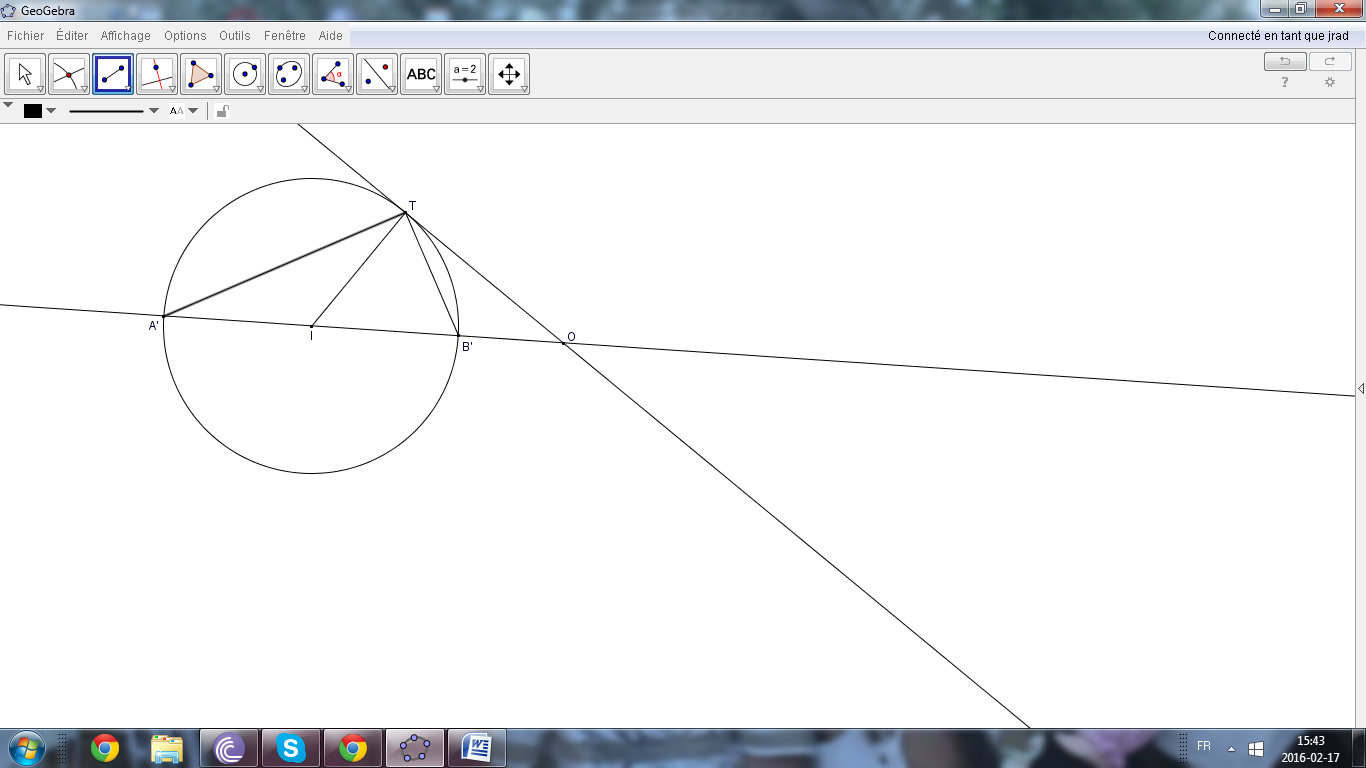 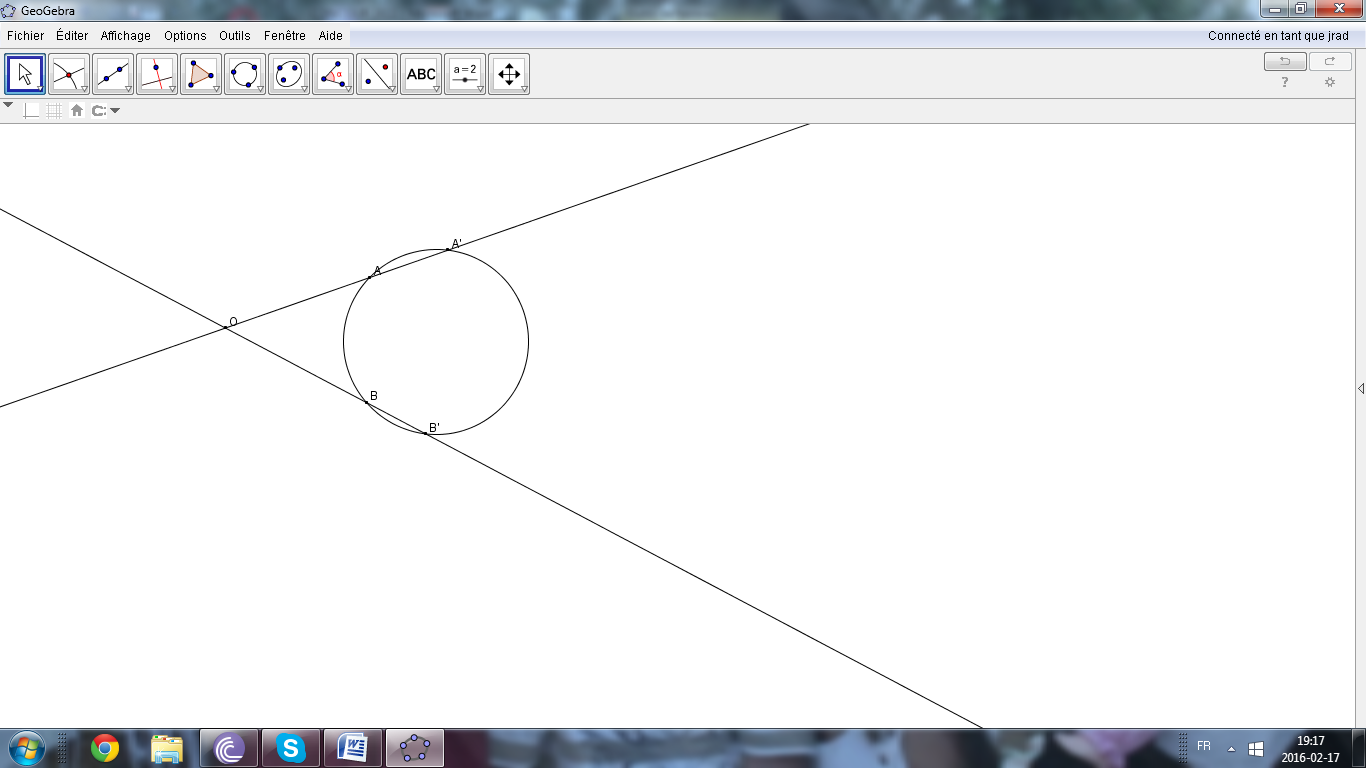 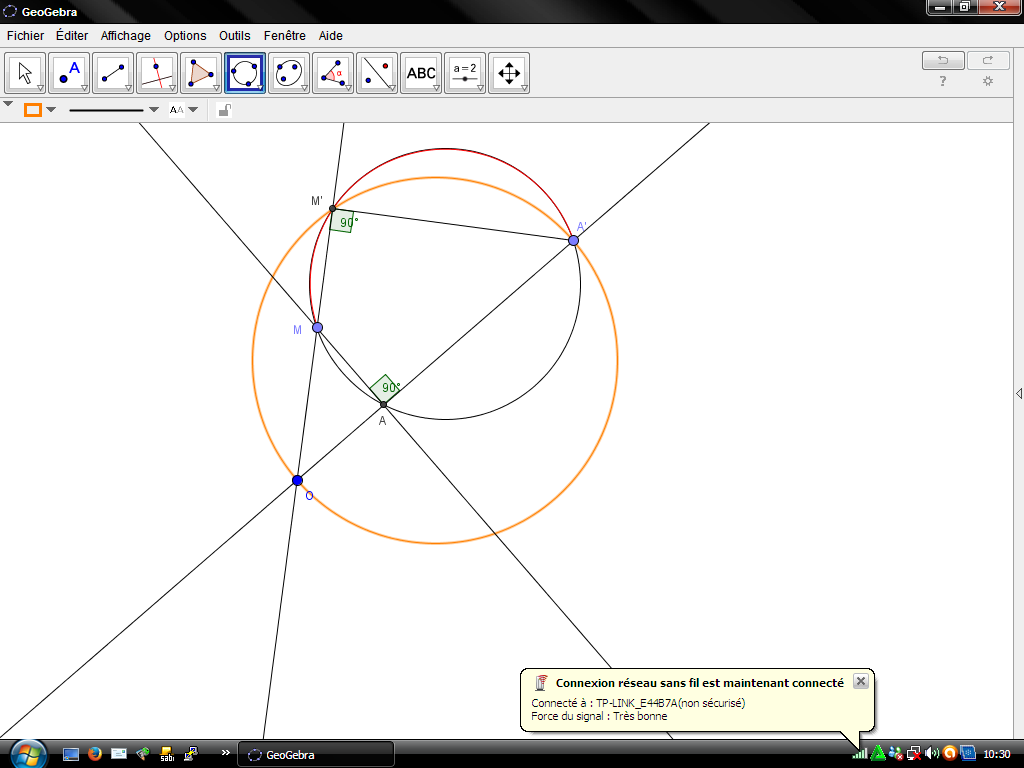 Si D une droite et telle que OD Soit A la projeté orthogonal de O sur la droite D et A' son image par I(O,k).M un point de D et M' son image par I(O,k). Le point O les points A, A’ ,M et M’ sont sur un même cercle C donc   or M  le triangle OM’A’ et rectangle en M’ le point M’ est un point du cercle C’ de diamètre Ainsi I(O,k)( D ) =C 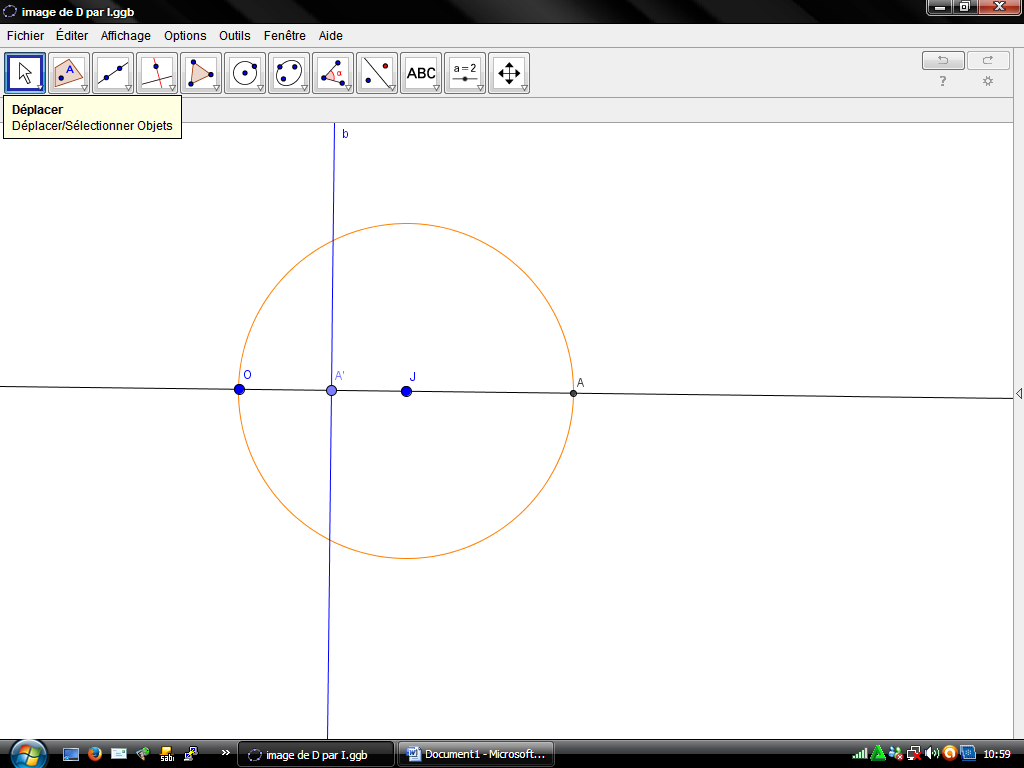 - Soit C un cercle de centre J passant par le point OLa droite (OJ) recoupe le cercle C en A.Soit A' l'image de A par I(O,k)Le point A' est un point de la droite (OJ)Soit D la perpendiculaire à (OJ) en A'On a D passe par A donc f(D) = DT' = f(T) donc T' (AT) or T C2 donc T' est  le point d'intersection de (AT)et de C2 autre que TDonc T' = BC1 passe par A son image par f est la droite D' perpendiculaire à la droite (AO1) en T'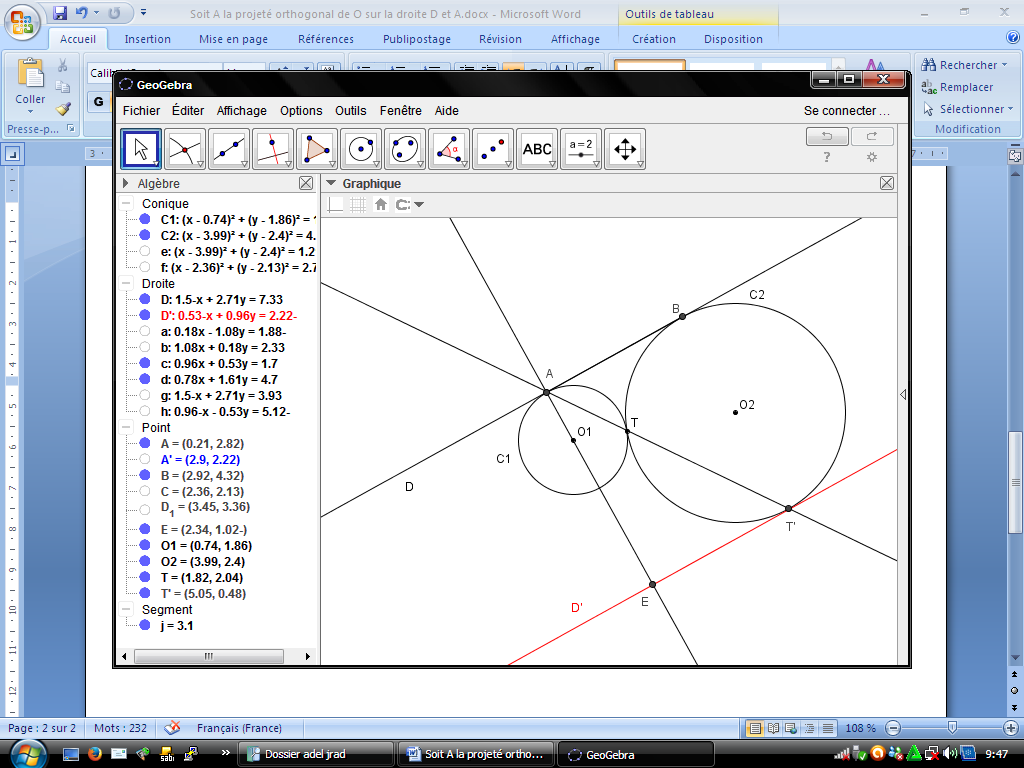 Soit A la projeté orthogonal de O sur la droite D et A' son image par I(O,k).M un point de D et M' son image par I(O,k). Le point O les points A,A' ,M et M' sont sur un même cercle C donc or M  le triangle OM'A' et rectangle en M' le point M' est un point du cercle C' de diamètre - Soit C un cercle de centre J passant par le point OLa droite (OJ) recoupe le cercle C en A.Soit A' l'image de A par I(O,k)Le point A' est un point de la droite (OJ)Soit D la perpendiculaire à (OJ) en A'On a 	donc - Soit C un cercle de centre J ne passant pas par le point O.D passe par A donc f(D) = DT' = f(T) donc T' (AT) or T C2 donc T' est  le point d'intersection de (AT)et de C2 autre que TDonc T' = BC1 passe par A son image par f est la droite D' perpendiculaire à la droite (AO1) en T'